MADONAS NOVADA PAŠVALDĪBA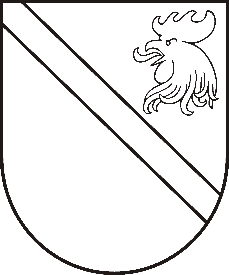 Reģ. Nr. Saieta laukums 1, Madona, Madonas novads, LV-4801 t. ,  , e-pasts: dome@madona.lv                                                                                               A P S T I P R I N Ā T IAr Madonas novada pašvaldībasdomes 2014.gada 30.decembralēmumu Nr. 804 ( protokols Nr. 26, 22.p.)MADONAS NOVADA PAŠVALDĪBAS N O T E I K U M I Nr.4„Par bērnu likumpārkāpumu profilakses darba organizāciju Madonas novada pašvaldībā”2014.gada 30.decembrī                                                                                            Izdoti saskaņā ar LR likuma ‘’Par pašvaldībām’’41.panta pirmās daļas 2.punktu,Bērnu tiesību aizsardzības likuma 58.pantuVispārīgie nosacījumiMadonas novadā, pamatojoties uz Latvijas Republikas Bērnu tiesību aizsardzības likuma 58.pantu, likumpārkāpumu profilakses darbu ar bērniem veic Madonas novada pašvaldības Sociālais dienests ( turpmāk tekstā – SD ) sadarbībā ar bērnu vecākiem un atbildīgajām institūcijām, t.sk., izglītības iestādēm, Valsts policiju un pašvaldības kārtībniekiem, Bāriņtiesu, mediķiem, Probācijas darbiniekiem, Jaunatnes lietu komisiju, sabiedriskajām organizācijām un citām (pielikumā – Sadarbības shēma).Profilakses darba ietvaros SD katram bērnam individuāli iekārto profilakses lietu un izstrādā uzvedības sociālās korekcijas un sociālās palīdzības programmu ( turpmāk tekstā – Programma ), kuras mērķis ir veikt likumpārkāpumu profilakses darbu ar bērnu, veicinot tā fizisko, psihisko un sociālo attīstību un radot priekšnoteikumu tā sociālajai integrācijai ( pielikumā – Programmas veidlapas ). Pēc Programmas izpildes SD sagatavo Programmas izpildes aprakstu, kas kopā ar Programmu ir Bērna profilakses lietas neatņemama sastāvdaļa.Mērķauditorija ir Madonas novada sociālās atstumtības riskam pakļautie bērni – bērni likumpārkāpēji, policijas uzskaitē esošie, SD redzeslokā nonākušie ( turpmāk tekstā – Bērni ).Uzvedības sociālās korekcijas un sociālās palīdzības programmas galvenie mērķiSniegt atbalstu Bērnu integrācijai sabiedrībā un viņa sociālās uzvedības korekcijai.Pilnveidot Bērnu zināšanas par saviem pienākumiem, tiesībām un atbildību.Mazināt Bērnu uzvedības traucējumus.Sociālā dienesta kompetence likumpārkāpumu profilakses darbā ar bērnuIegūt informāciju no atbildīgajām institūcijām.Tikties ar Bērnu  un viņa likumisko pārstāvi.Sadarboties ar psihologu un citiem speciālistiem.Apkopot iegūto informāciju un veikt riska izvērtējumu ģimenei.Izstrādāt Programmu.Uzraudzīt Programmas īstenošanu.Uzvedības sociālās korekcijas un sociālās palīdzības programmas darbības virzieniIzglītības iegūšanas sekmēšana.Brīvā laika organizēšana.Psiholoģiska palīdzība.Darbs ar ģimeni.Atkarību profilakse.Veselības uzlabošanas pasākumi.	Domes priekšsēdētājs                                                     A.Ceļapīters